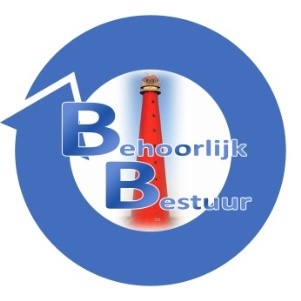 Motie vreemd aan de orde van de dag tot het komen naar de terugplaatsing van de zgn. “hondenpoepstations” in de Visbuurt.De gemeenteraad van Den Helder, in vergadering bijeen op maandag 8 juli 2019, Van mening zijnde dat:Er behoefte is aan hondenpoepbakken,Dat de gemeente in 2016 o.a. in de Visbuurt hondenpoepstations onterecht heeft weggehaald zonder enige vorm van overleg met de bewoners. Deze hondenpoepbakken maakten deel uit van een pilot in het kader van het hondenbeleid. Deze vielen niet onder de actie vermindering/verwijdering van prullenbakken. Dit werd later bevestigd door wethouder van Dongen.De voorwaarde zoals door de toenmalige wijkmanager gesteld was, dat na evaluatie van de mate van gebruik van deze bakken, een beslissing zou worden genomen, heeft nooit plaatsgevonden. Aan de hand van deze evaluatie zouden de hondenpoepbakken of worden verwijderd of de pilot zou worden uitgebreid.Gebleken is dat er goed gebruik werd gemaakt van deze bakken, dus na een evaluatie zou zonder meer naar voren zijn gekomen dat deze pilot uitbreiding verdiende.Actief Talent het tegenwoordige Reakt onderhield en leegde deze bakken en vulde de bakken met nieuwe zakken bij.Constaterende dat:Het niet zo kan zijn dat de gemeente zonder enige vorm van overleg met bewoners, gemaakte afspraken met bewoners met de voeten tredend door hondenpoepbakken te verwijderen.De overlast van hondenpoep langs de gracht vergroot is na verwijdering van deze bakkenOverwegende dat:De overlast van hondenpoep een lastig probleem is om aan te pakken, het zeker de moeite loont om de hondenbezitters met de plaatsing van hondenpoepbakken tegemoet te komen.Omdat gebleken is dat er goed gebruik wordt gemaakt van deze specifieke hondenpoepbakken, lijkt het ons zinvol om, zoals ook andere gemeenten doen, hondenpoepbakken te plaatsen langs routes waar veel met honden wordt gewandeld.Ook plaatsing van deze bakken bij de losloopgebieden is een stimulans voor de hondenbezitter om deze gebieden, waar veel honden loslopen, schoon te houden.Door het schoonhouden van de losloopgebieden, zal er ook minder van de velden die verboden zijn voor honden,gebruik worden gemaakt.Verzoekt het college:Om opdracht te geven tot het terugplaatsen van de hondenpoepbakken in de Visbuurt en volgens afspraak het gebruik te evalueren.Te onderzoeken of er in andere buurten vergelijkbare situaties zijn en deze situaties recht te trekken.En gaat over tot de orde van de dagNamens de fractie van Behoorlijk BestuurS. Hamerslag